HOLLY HIGH SCHOOL
BOYS VARSITY BASKETBALLHolly High School Boys Varsity Basketball falls to Fenton High School 50-49Friday, February 7, 2020
7:30 PM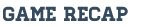 Holly enjoyed a packed house for the annual Autism Awareness "Blue Game" against rival Fenton Friday night. The scene was electric, and it fueled the Tiger's McIntosh early on. He was able to connect (5) times from deep in the 1st half, and scored all but 9 of the Tiger's 26 first half points. The only Broncho's able to get in the scoring column in the 1st half were Sr's Hunter Jackson and Danny Mathews. The score at the half: Fenton 26, Holly 14.

However, the 2nd half brought change to the gym. Dylan Hignite sparked the Holly offense early in the 3rd, scoring 3 straight baskets and pulling the Broncho's back within 6. McIntosh was not to be denied tho, and again scored 9 of the Tiger's 10 points in the 3rd. After a few baskets from Ben Wilson and Alec Lewis, the Bronchos were back within 2 points by the end of the 3rd. Score: 36-34 Tiger's.

The 4th quarter was a back-and-forth tug-o-war. Holly played well as a team, getting scoring from Simmons, Wilson, Welch, Jackson, Hignite and Mathews. In addition, the Bronchos were finally able to hold McIntosh to 1 FT in the 4th, but in trade gave up (8) to Jacob Bollay. In the final 00:30 seconds, Holly held a 49-47 lead. Fenton brought McIntosh off several screens, eventually getting the ball back in his hands with approximately :05 remaining. McIntosh, right in front of the Fenton bench, took 1 dribble and elevated above the outstretched arms of Ben Wilson and drained the game winning 3 from the corner.

Fenton 50
Holly 49

Holly hosts its last (2) home games of the season this coming week. Brondon visits on Tuesday, and Flushing will come to town Friday night.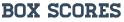 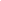 